附件2：              岳农集团控股屠宰肉食品加工公司应聘报名表应聘岗位：填表注意事项：1.“工作经历”栏填满可单独附页提供，上一段工作经历的截止年月应与下一段工作经历的开始年月一致；2.家庭成员包括父母、配偶、子女。若有退休或已故，则填写退休或已故前单位及职务，并用括号备注“已退休”或“已故”。姓名性别出生年月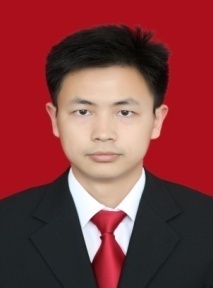 民族现居住地参加工作时间政治面貌婚姻状况健康状况入党时间联系电话电子邮箱专业技术职称职称名称获得时间资格证书证书名称获得时间资格证书证书名称获得时间身份证号码现工作单位及   职务（岗位）目前工作状态A.在职       B.离职(请在相应选项上划“√”)A.在职       B.离职(请在相应选项上划“√”)A.在职       B.离职(请在相应选项上划“√”)最快到岗时间学 习经 历教育情况从高中填起，学历类型分为全日制统招、自考电大、函授、成人教育、网络教育等，并注明教育形式是全日制还是在职。教育情况从高中填起，学历类型分为全日制统招、自考电大、函授、成人教育、网络教育等，并注明教育形式是全日制还是在职。教育情况从高中填起，学历类型分为全日制统招、自考电大、函授、成人教育、网络教育等，并注明教育形式是全日制还是在职。教育情况从高中填起，学历类型分为全日制统招、自考电大、函授、成人教育、网络教育等，并注明教育形式是全日制还是在职。教育情况从高中填起，学历类型分为全日制统招、自考电大、函授、成人教育、网络教育等，并注明教育形式是全日制还是在职。教育情况从高中填起，学历类型分为全日制统招、自考电大、函授、成人教育、网络教育等，并注明教育形式是全日制还是在职。教育情况从高中填起，学历类型分为全日制统招、自考电大、函授、成人教育、网络教育等，并注明教育形式是全日制还是在职。学 习经 历起止年月起止年月毕业学校及院系名称专业学历/学位学历类型学历类型学 习经 历学 习经 历学 习经 历工 作经 历工作经历从第一份工作填起，工作描述是指主要工作职责及工作情况工作经历从第一份工作填起，工作描述是指主要工作职责及工作情况工作经历从第一份工作填起，工作描述是指主要工作职责及工作情况工作经历从第一份工作填起，工作描述是指主要工作职责及工作情况工作经历从第一份工作填起，工作描述是指主要工作职责及工作情况工作经历从第一份工作填起，工作描述是指主要工作职责及工作情况工作经历从第一份工作填起，工作描述是指主要工作职责及工作情况工 作经 历起止年月起止年月工作单位部门岗位证明人及联系方式证明人及联系方式工 作经 历工 作经 历工作描述工作描述工 作经 历起止年月起止年月工作单位部门岗位证明人及联系方式证明人及联系方式工 作经 历工 作经 历工作描述工作描述工 作经 历起止年月起止年月工作单位部门岗位证明人及联系方式证明人及联系方式工 作经 历工 作经 历工作描述工作描述工 作经 历起止年月起止年月工作单位部门岗位证明人及联系方式证明人及联系方式工 作经 历工 作经 历工作描述工作描述家庭主要成 员及重要社会关系姓名称谓出生年月政治面貌工作单位及职务工作单位及职务工作单位及职务家庭主要成 员及重要社会关系家庭主要成 员及重要社会关系家庭主要成 员及重要社会关系突出业绩或重大项目经历（主要填写本人在工作或项目中发挥的主要作用、做出的重要贡献）（主要填写本人在工作或项目中发挥的主要作用、做出的重要贡献）（主要填写本人在工作或项目中发挥的主要作用、做出的重要贡献）（主要填写本人在工作或项目中发挥的主要作用、做出的重要贡献）（主要填写本人在工作或项目中发挥的主要作用、做出的重要贡献）（主要填写本人在工作或项目中发挥的主要作用、做出的重要贡献）（主要填写本人在工作或项目中发挥的主要作用、做出的重要贡献）奖惩情况其他情况说明（主要填写亲属关系，是指与我集团员工、集团所属企业员工有夫妻关系、直系血亲关系、三代以内旁系血亲关系、近姻亲关系的，没有的填无）（主要填写亲属关系，是指与我集团员工、集团所属企业员工有夫妻关系、直系血亲关系、三代以内旁系血亲关系、近姻亲关系的，没有的填无）（主要填写亲属关系，是指与我集团员工、集团所属企业员工有夫妻关系、直系血亲关系、三代以内旁系血亲关系、近姻亲关系的，没有的填无）（主要填写亲属关系，是指与我集团员工、集团所属企业员工有夫妻关系、直系血亲关系、三代以内旁系血亲关系、近姻亲关系的，没有的填无）（主要填写亲属关系，是指与我集团员工、集团所属企业员工有夫妻关系、直系血亲关系、三代以内旁系血亲关系、近姻亲关系的，没有的填无）（主要填写亲属关系，是指与我集团员工、集团所属企业员工有夫妻关系、直系血亲关系、三代以内旁系血亲关系、近姻亲关系的，没有的填无）（主要填写亲属关系，是指与我集团员工、集团所属企业员工有夫妻关系、直系血亲关系、三代以内旁系血亲关系、近姻亲关系的，没有的填无）应聘者承诺：本人承诺所填信息全部真实、完整、有效。招聘单位可对上述信息进行调查核实，若有虚假，由本人承担所有法律责任，并自愿放弃所应聘岗位，且可作为招聘单位解除劳动合同的依据。                                                         应聘人签名:                                             年  月 日                   签   名：年   月   日应聘者承诺：本人承诺所填信息全部真实、完整、有效。招聘单位可对上述信息进行调查核实，若有虚假，由本人承担所有法律责任，并自愿放弃所应聘岗位，且可作为招聘单位解除劳动合同的依据。                                                         应聘人签名:                                             年  月 日                   签   名：年   月   日应聘者承诺：本人承诺所填信息全部真实、完整、有效。招聘单位可对上述信息进行调查核实，若有虚假，由本人承担所有法律责任，并自愿放弃所应聘岗位，且可作为招聘单位解除劳动合同的依据。                                                         应聘人签名:                                             年  月 日                   签   名：年   月   日应聘者承诺：本人承诺所填信息全部真实、完整、有效。招聘单位可对上述信息进行调查核实，若有虚假，由本人承担所有法律责任，并自愿放弃所应聘岗位，且可作为招聘单位解除劳动合同的依据。                                                         应聘人签名:                                             年  月 日                   签   名：年   月   日应聘者承诺：本人承诺所填信息全部真实、完整、有效。招聘单位可对上述信息进行调查核实，若有虚假，由本人承担所有法律责任，并自愿放弃所应聘岗位，且可作为招聘单位解除劳动合同的依据。                                                         应聘人签名:                                             年  月 日                   签   名：年   月   日应聘者承诺：本人承诺所填信息全部真实、完整、有效。招聘单位可对上述信息进行调查核实，若有虚假，由本人承担所有法律责任，并自愿放弃所应聘岗位，且可作为招聘单位解除劳动合同的依据。                                                         应聘人签名:                                             年  月 日                   签   名：年   月   日应聘者承诺：本人承诺所填信息全部真实、完整、有效。招聘单位可对上述信息进行调查核实，若有虚假，由本人承担所有法律责任，并自愿放弃所应聘岗位，且可作为招聘单位解除劳动合同的依据。                                                         应聘人签名:                                             年  月 日                   签   名：年   月   日应聘者承诺：本人承诺所填信息全部真实、完整、有效。招聘单位可对上述信息进行调查核实，若有虚假，由本人承担所有法律责任，并自愿放弃所应聘岗位，且可作为招聘单位解除劳动合同的依据。                                                         应聘人签名:                                             年  月 日                   签   名：年   月   日